Type-C Mu/ti-Function Compact Docking Station4K HMDI + 1 Port USB3.0 + PD Charge PortC-TC-HDMI-USB3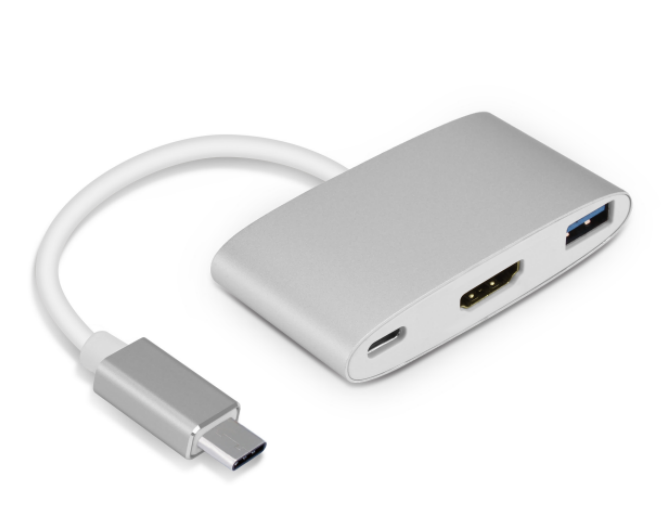 Descrption:Ultra-compact, the must-have Type-C docking station for your Type-C MacBook ProTM, ChromeBook'M DellTM XPS and other notebook or desktop computers with the next generation Type-C ports.Instantly connect an external 4K HDMI monitor, TV or projector for additional screens or desktop real-estate. Connect a USB keyboard or mouse at the same time as using the external HDMI screen.And how about charging your USB Type C device, again use its built-in PD charge port simultaneously, all with the next-generation power of the Type-C interface on your notebook or desktop computer.Features:USB C HUB with Aluminum Alloy Design oxidizing treatment surface and all the edges are high glossy finishing by CNC, makes this device elegant and shining.Plug and Play  USB-C to HDMI Adapter convert your Type-C port to 1x USB 3.0 port, 1x HDMI video output port and 1x USB-C power charge port4K HDMI ports  Type-C to HDMI adapter supports the video resolution up to 4K(3840X2160)@30HZ with the compatibility of most monitors, projectors, HDTVs and other devices with HDMI port. Make it easy to Launch a movie or shows on the phone or laptop to projectors, HDTVs and other devices with HDMI portUSB C Female Port (PD/Power Delivery Charging Function): This USB-C Hub can charge your type-c host device via type-c power adapter while using the HDMI port and USB 3.0 port at the same time. SPECIFICATIONSShell:aluminum alloyColor:silverInterface: Type C (only Charg) + USB3.0 + HDMI interface performanceSupport system:IOS, WINDOWS, LINUXline length:10 ± 5mmTransfer speed:5GbpsCable length: 150mmUSB3.0 interface, 5V / 0.9A, 5GBPS transmission rate, backward compatible with USB2.0, plug and playHDMI interface, 3840 * 2160 @ 30Hz, plug and playTypeC interface, PD2.0 protocolSupport system: IOS, WINDOWS, LINUXApplicable models: For APPLE full series of TYPEC interface computers (Xiaomi / Huawei / Samsung S8 mobile phone / Lenovo part notebook / HP notebook / GOOGLE notebookOther functions: support OTGProduct Code:Product net weight: 18gProduct size: 43.2mm(L) x 36mm(W) x 12mm(H)Barcode: 8400800036551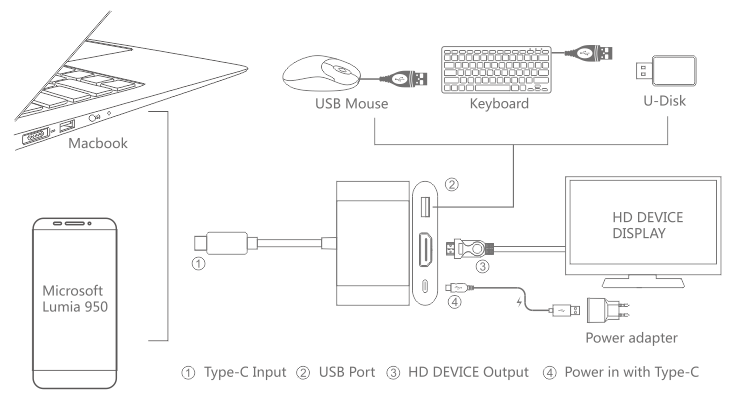 